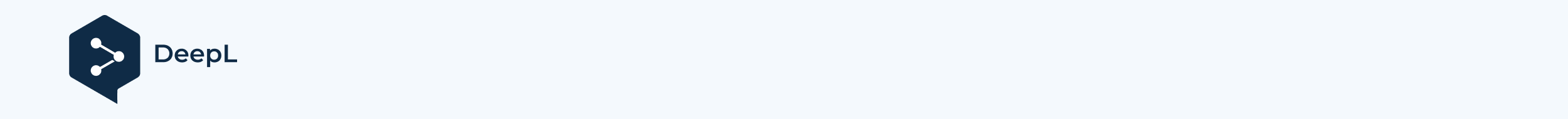 Τροποποίηση της φόρμας στοιχείων επικοινωνίαςΤο έγγραφο αυτό μπορεί να χρησιμοποιηθεί από έναν μεταφορέα για τη διαβίβαση νέων στοιχείων επικοινωνίας, για την τροποποίηση των στοιχείων επικοινωνίας που είχαν κοινοποιηθεί προηγουμένως και για να ζητήσει τη διαγραφή των στοιχείων επικοινωνίας που είχαν κοινοποιηθεί προηγουμένως.Το έντυπο αυτό πρέπει να αποστέλλεται στο γραμματοκιβώτιο carriers_onboarding@eulisa.europa.eu από το SPOC του μεταφορέα. Παρακαλώ προσθέστε "Contact Registration" στο πεδίο θέματος του ηλεκτρονικού ταχυδρομείου.Αναγνωριστικό Υποβολής ΜεταφορέαΑναγνωριστικό Υποβολής ΜεταφορέαΥποχρεωτική (π.χ. C0191) που αποδίδεται από τον eu-LISA και κοινοποιείται στον μεταφορέαΑναγνωριστικό Υποβολής ΜεταφορέαΑναγνωριστικό Υποβολής ΜεταφορέαΜεταφορέας Εταιρεία Εμπορική επωνυμίαΜεταφορέας Εταιρεία Εμπορική επωνυμίαΥποχρεωτικόΜεταφορέας Εταιρεία Εμπορική επωνυμίαΜεταφορέας Εταιρεία Εμπορική επωνυμίαΠάροχος υπηρεσιών Υποχρεωτικό εάν το πρόσωπο επικοινωνίας είναι της οντότητας του παρόχου υπηρεσιώνΥποχρεωτικό εάν το πρόσωπο επικοινωνίας είναι της οντότητας του παρόχου υπηρεσιώνΠάροχος υπηρεσιών Όνομα οργανισμούΠάροχος υπηρεσιών Όνομα συστήματοςΑιτία του αιτήματος επικοινωνίαςΑιτία του αιτήματος επικοινωνίαςΥποχρεωτικό (Σημειώστε μόνο ένα)Αιτία του αιτήματος επικοινωνίαςΑιτία του αιτήματος επικοινωνίας Δημιουργία νέας επαφής
 Ενημέρωση στοιχείων τρέχουσας επαφής
 Διαγραφή τρέχουσας επαφήςΣτοιχεία επικοινωνίαςΥποχρεωτικά στοιχεία επικοινωνίας (*) παρωχημένο όταν ζητείται η διαγραφή της επαφήςΥποχρεωτικά στοιχεία επικοινωνίας (*) παρωχημένο όταν ζητείται η διαγραφή της επαφήςΣτοιχεία επικοινωνίαςΌνομαΣτοιχεία επικοινωνίαςΕπώνυμοΣτοιχεία επικοινωνίαςΤαχυδρομική διεύθυνση*Στοιχεία επικοινωνίαςe-mailΣτοιχεία επικοινωνίαςΤηλέφωνο* (π.χ. +31 (0) 123456789)Στοιχεία επικοινωνίαςΚινητό τηλέφωνο* (π.χ. +31 (0) 123456789)Στοιχεία επικοινωνίαςΖώνη ώρας*(π.χ. UTC +2)Ρόλος επικοινωνίαςΥποχρεωτικό (Σημειώστε μόνο ένα)Υποχρεωτικό (Σημειώστε μόνο ένα)Υποχρεωτικό (Σημειώστε μόνο ένα)Ρόλος επικοινωνίας Ο νόμιμος εκπρόσωπος του Μεταφορέα Το SPOC για τον μεταφορέα Το εφεδρικό αντίγραφο για το POC Μια λειτουργική διεύθυνση ηλεκτρονικού ταχυδρομείου  Το σημείο επαφής του μεταφορέα για το κανάλι σύστημα-προς-σύστημα Το σημείο επαφής του παρόχου υπηρεσιών μεταφορέα για το κανάλι σύστημα-προς-σύστημα Μια τεχνική επαφή για ένα συγκεκριμένο θέμα Το SPOC για την εγγραφή του προσωπικού Άλλο: ............................................................................................................... Ο νόμιμος εκπρόσωπος του Μεταφορέα Το SPOC για τον μεταφορέα Το εφεδρικό αντίγραφο για το POC Μια λειτουργική διεύθυνση ηλεκτρονικού ταχυδρομείου  Το σημείο επαφής του μεταφορέα για το κανάλι σύστημα-προς-σύστημα Το σημείο επαφής του παρόχου υπηρεσιών μεταφορέα για το κανάλι σύστημα-προς-σύστημα Μια τεχνική επαφή για ένα συγκεκριμένο θέμα Το SPOC για την εγγραφή του προσωπικού Άλλο: ............................................................................................................... Ο νόμιμος εκπρόσωπος του Μεταφορέα Το SPOC για τον μεταφορέα Το εφεδρικό αντίγραφο για το POC Μια λειτουργική διεύθυνση ηλεκτρονικού ταχυδρομείου  Το σημείο επαφής του μεταφορέα για το κανάλι σύστημα-προς-σύστημα Το σημείο επαφής του παρόχου υπηρεσιών μεταφορέα για το κανάλι σύστημα-προς-σύστημα Μια τεχνική επαφή για ένα συγκεκριμένο θέμα Το SPOC για την εγγραφή του προσωπικού Άλλο: ...............................................................................................................Επικοινωνία Περιγραφή ρόλωνΕπικοινωνία Περιγραφή ρόλωνΝόμιμος εκπρόσωπος του μεταφορέαΕίναι ο νόμιμος εκπρόσωπος της εταιρείαςSPOC του μεταφορέαΕίναι το διοικητικό ενιαίο σημείο επαφής για την οντότητα μεταφορέα.Εφεδρικό POCΕίναι το εφεδρικό διοικητικό σημείο επαφής για την Οντότητα Μεταφορέα.Λειτουργική διεύθυνση ηλεκτρονικού ταχυδρομείουΕίναι μια πρόσθετη λειτουργική επαφή που ο μεταφορέας επιθυμεί να προσθέσει στη ροή επικοινωνίας.Σημείο επαφής του μεταφορέα για το κανάλι σύστημα-προς-σύστημαΜπορεί να είναι ένα τεχνικό σημείο επαφής στον οργανισμό του μεταφορέα που θα διαχειρίζεται την επικοινωνία που σχετίζεται με την ενσωμάτωση του συστήματος στο σύστημα.Σημείο επαφής του παρόχου υπηρεσιών μεταφορέα για το κανάλι σύστημα-προς-σύστημαΣτην περίπτωση που η ολοκλήρωση του συστήματος προς σύστημα διαχειρίζεται από εξωτερικό πάροχο υπηρεσιών, είναι το τεχνικό σημείο επαφής που θα διαχειρίζεται την επικοινωνία που σχετίζεται με την ολοκλήρωση του συστήματος προς σύστημα.Τεχνική επαφή για ένα συγκεκριμένο θέμαΜπορεί να είναι μια πρόσθετη τεχνική επαφή που ο μεταφορέας επιθυμεί να προσθέσει στη ροή επικοινωνίας.SPOC για την εγγραφή του προσωπικούΕίναι η οντότητα του Φορέα που θα διαχειρίζεται την εγγραφή των μελών του προσωπικού του Φορέα για τις διεπαφές της διαδικτυακής πύλης και της εφαρμογής για κινητά.